24 января 2020 года в районном культурно – досуговом центре детей и молодежи в преддверии праздника «Татьяниного дня» прошел молодежный бал в стиле пушкинской эпохи - «И блеск, и шум, и говор бала….».  Участниками его стали обучающиеся и студенты образовательных учреждений района. Пары были представлены от МКОУ «Богучарская СОШ №1»,   МКОУ «Богучарская СОШ №2»,   МКОУ «Богучарский лицей»,   МКОУ «Радченская СОШ»,   МКОУ «Данцевская ООШ». А также помощь в проведении оказали студенты ГБПОУ ВО «Богучарский многопрофильный колледж» в качестве ведущих и волонтеров.В программу районного мероприятия входило исполнение танцев вальса и полонеза, литературная викторина, соревнования в  бальном этикете. А в качестве выполнения домашнего задания выступали творческие коллективы от школ, демонстрируя свое мастерство в художественном слове, театральном искусстве и исполнении романса.Оценивали участников компетентное жюри. В состав вошли: председатель Территориальной избирательной комиссии С.И.Заикин, от управления культуры  - художественный руководитель районного Дворца культуры А.П. Карташов, от управления по образованию и молодежной политике – главный специалист - заместитель руководителя по молодежной политике А.В.Гончарова, преподаватель хореографии детской школы искусств Г.В.Малеванная, а также настоятель храма «Спорительница хлебов» иерей Евгений Чайкин. Все пары были победителями, каждая в своей номинации. А лучшей танцевальной  парой стала пара из МКОУ «Богучарская СОШ№1»,  лучший творческий коллектив – коллектив из МКОУ «Радченская СОШ».Все присутствующие погрузились в пушкинсткую эпоху, насладились традициями бальных церемоний, получили истинное удовольствие от кружения юности, грации, красоты.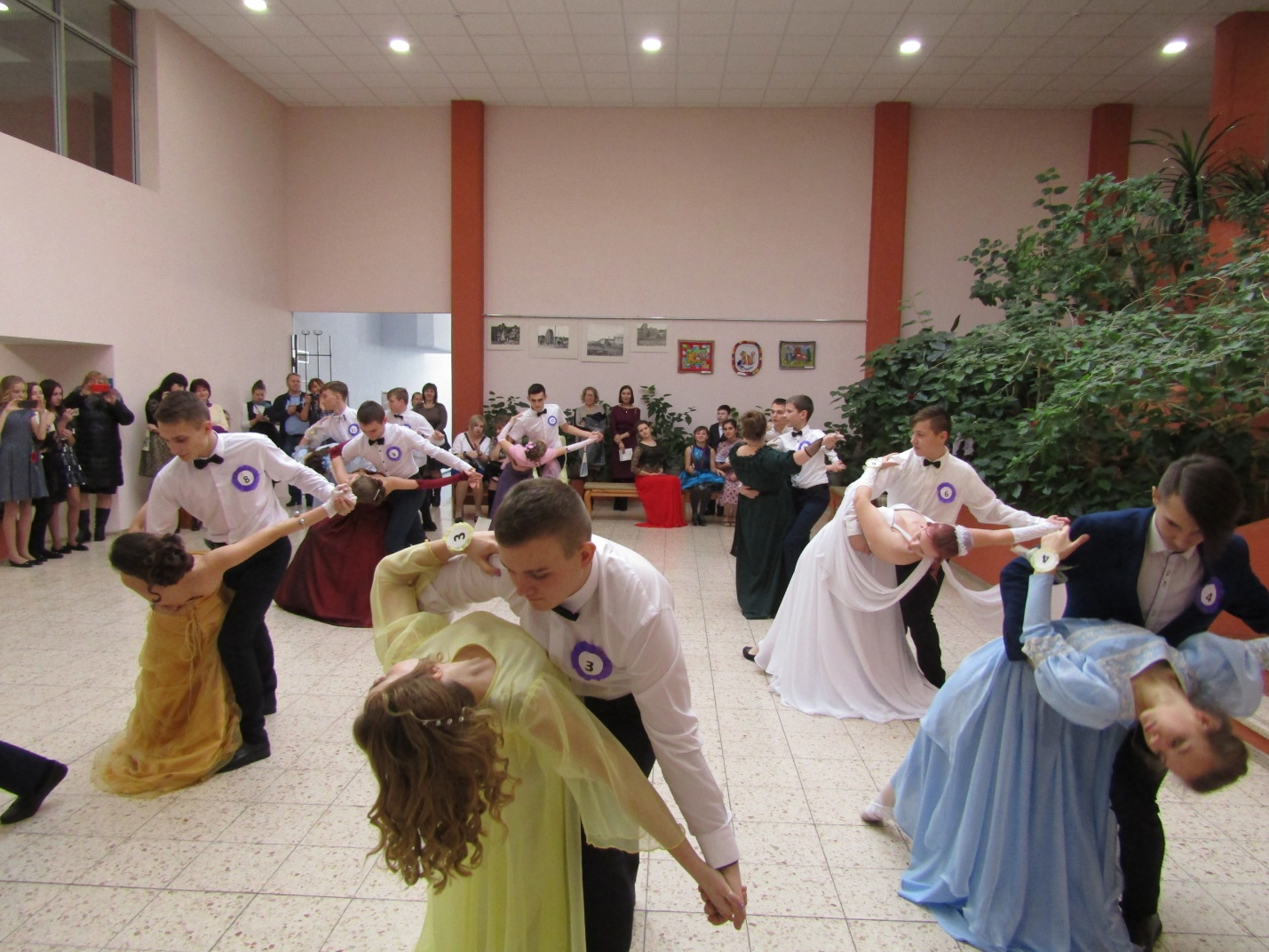 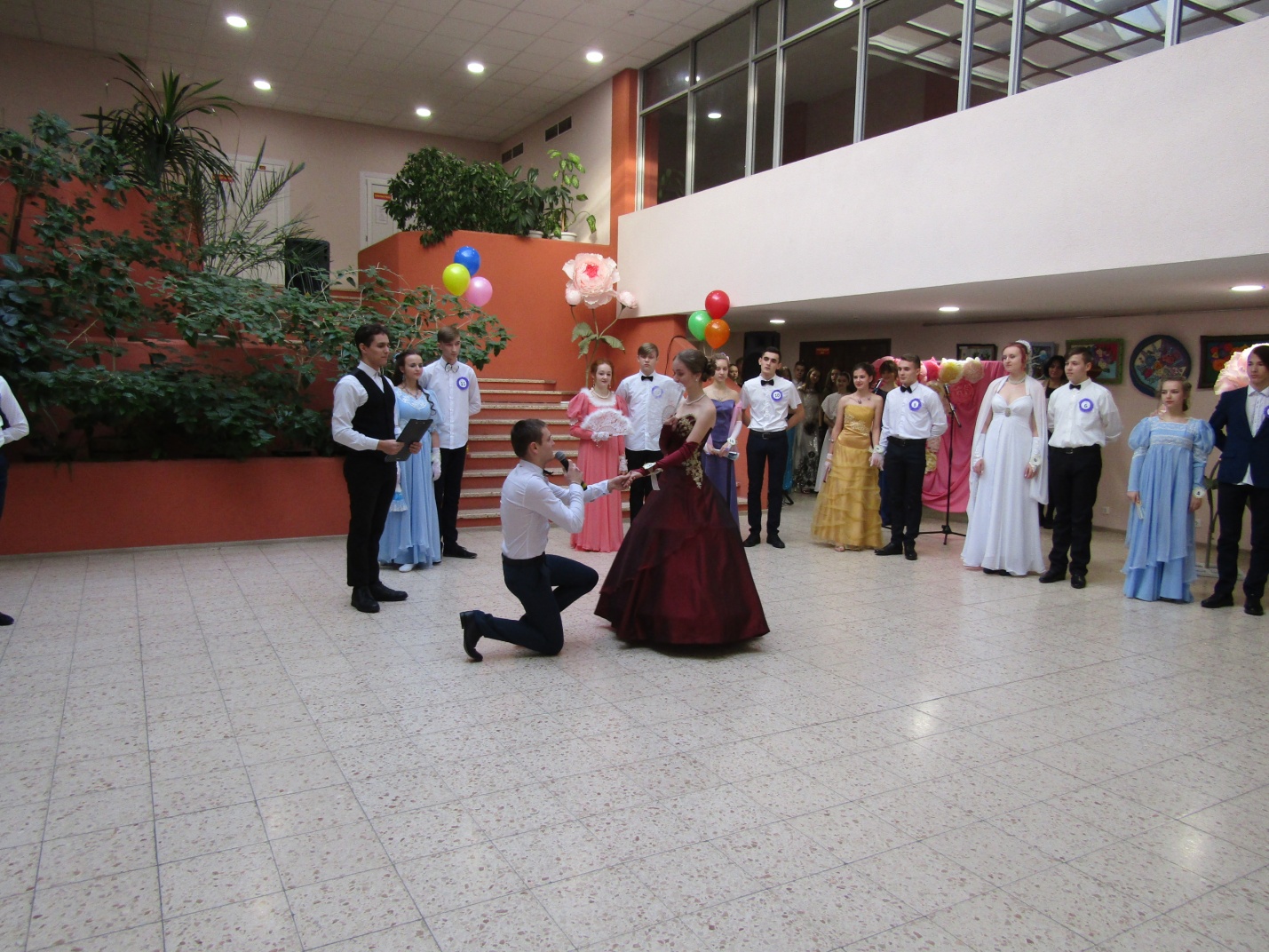 